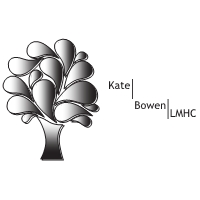 CHILD INTAKE FORMThank you for taking the time to complete this intake form.  The information which you provide here helps me to complete a thorough evaluation of your child more efficiently.  Please answer all items if possible.  If you have any questions, please ask. Name/Relationship of person completing this form __________________________________________________Date_____________Child’s name________________________________________________________________________________________________Child’s school___________________________________________ Child’s teacher ________________________________________Grade_________________ Special placement (if any) _______________________________________________________________ Briefly describe the concerns for which you would like help. Please be as specific as possible.1._________________________________________________________________________________________________________2._________________________________________________________________________________________________________3._________________________________________________________________________________________________________FAMILY MEMBERS: 					Name	 		Age 		Occupation/Grade in School Parent/Guardian _____________________________________________________________________________________________Parent/Guardian _____________________________________________________________________________________________Siblings _____________________________________________________________________________________________________________________________________________________________________________________________________________________________________________________________________________________________________________________________________________________________________________________________________________________________________Others ________________________________________________________________________________________________________________________________________________________________________________________________________________FAMILY HISTORYHave any of the child’s blood relatives (biological parents, grandparents, siblings, aunts, uncles, or closecousins) experienced the following? Please specify which relative._______Reading problems____________________________________________________________________________________________Attention problems____________________________________________________________________________________________Hyperactivity________________________________________________________________________________________________Developmental disorders/mental retardation________________________________________________________________________Addiction to alcohol or other drugs_______________________________________________________________________________Severe depression____________________________________________________________________________________________Other significant mental illness or disorder_________________________________________________________________________Genetic syndromes___________________________________________________________________________________________Other_______________________________________________________________________________________________CURRENT FAMILY STRESSORSHave any of the following stressful events occurred within the past 12 months?_________parents divorced or separated 		_________family accident or illness_________death in family 				_________parent changed job_________changed schools 			_________family moved_________family financial problems 		_________Other (please specify)________________During the following periods did your child have problems with any of these?INFANCY - first yearDid not enjoy cuddling_________________________________________________________________________________________Was not calmed by being held or stroked__________________________________________________________________________Difficult to comfort____________________________________________________________________________________________Colic_______________________________________________________________________________________________________Excessive restlessness________________________________________________________________________________________Excessive irritability___________________________________________________________________________________________Diminished sleep_____________________________________________________________________________________________Frequent head banging________________________________________________________________________________________Problems with nursing or taking bottle_____________________________________________________________________________Constantly into everything______________________________________________________________________________________TODDLER - second to third yearExcessively active____________________________________________________________________________________________Cranky/irritable_______________________________________________________________________________________________Withdrawn/fearful_____________________________________________________________________________________________Irregular patterns of sleep, appetite, habits_________________________________________________________________________Was your child on time, early, or late in reaching these developmental milestones?			On time 			Early 				LateSat up _____________________________________________________________________________Walked ____________________________________________________________________________Talked _____________________________________________________________________________Bladder trained--day __________________________________________________________________Bladder trained--night __________________________________________________________________Bowel trained--day ____________________________________________________________________Bowel trained--night ___________________________________________________________________Reading ____________________________________________________________________________COMPREHENSION AND UNDERSTANDINGDo you consider your child to understand directions and situations as well as other children his or herage?____________ If not, why not?___________________________________________________________________________________________________________________________________________________________How would you rate your child’s overall level of intelligence compared to other children?Below Average _________________Average __________________Above Average _________________PRESENT MEDICAL STATUSHeight _______________________ Weight _____________________Any present illnesses for which the child is being treated______________________________________________________________Medications child is taking on ongoing basis________________________________________________________________________Any physical abnormalities_____________________________________________________________________________________Name of your child’s pediatrician or family doctor_____________________________________________MEDICAL HISTORYIf your child’s medical history includes any of the following, please note the age when the incident or illnessoccurred and give pertinent details:Problems with pregnancy, labor, or delivery of child_____________________________________________________________________________________________________________________________________________________________________________Childhood diseases(describe ages and any complications___________________________________________________________________________________________________________________________________________________________________________________________________________________________________________________________________________________Operations _________________________________________________________________________________________________Hospitalizations for illness/surgery_______________________________________________________________________________Loss of consciousness_________________________________________________________________________________________Head injuries________________________________________________________________________________________________Convulsions_________________________________________________________________________________________________with fever___________________________________________________________________________________________________without fever_________________________________________________________________________________________________Coma______________________________________________________________________________________________________Persistent high fevers_________________________________________________________________________________________Eye/vision problems___________________________________________________________________________________________Tics (Example: eye blinking, sniffing, any repetitive, non-purposeful movements)___________________________________________Ear/hearing problems_________________________________________________________________________________________Chronic ear infections/tubes____________________________________________________________________________________Thyroid problems_____________________________________________________________________________________________Allergies or asthma___________________________________________________________________________________________Poisoning___________________________________________________________________________________________________Appetite/eating problems_______________________________________________________________________________________Unusual cravings_____________________________________________________________________________________________Speech problems_____________________________________________________________________________________________Sleep problems______________________________________________________________________________________________Clumsy/“accident prone“_______________________________________________________________________________________Problems with coordination_____________________________________________________________________________________Problems with sexual development_______________________________________________________________________________SCHOOL HISTORYWere you concerned about your child’s ability to succeed in kindergarten? If so, explain:______________________________________________________________________________________________________________________________________________________________________________________________________________________To the best of your knowledge, is your child at, above, or below grade level in the following subjects:Reading__________________ Spelling_____________________ Math____________________Has your child ever had to repeat a grade? If so, when?______________________________________Present class placement: Regular class_________________ Special class (Please specify)__________Has your child been evaluated at school for learning disabilities, emotional disturbance, academicallygifted, etc.? If so, when and with what results? ________________________________________________________________________________________________________________________________________________________________________________Kinds of special counseling or remedial work your child is currently receiving:_________________________________________________________________________________________________________________________________________________________________________________________________________________________________________Does your child’s teacher describe any of the following as significant classroom problems:Doesn’t sit still in his/her seat___________________________________________________________________________________Frequently gets up and walks around the classroom_________________________________________________________________Shouts out. Doesn’t wait to be called on___________________________________________________________________________Won’t wait his/her turn_________________________________________________________________________________________Doesn’t cooperate well in group activities__________________________________________________________________________Typically does better in a one-to-one relationship____________________________________________________________________Doesn’t respect the rights of others_______________________________________________________________________________Doesn’t pay attention during storytelling or show and tell______________________________________________________________ADDITIONAL REMARKSPlease use this space to make any additional remarks you wish regarding your child.